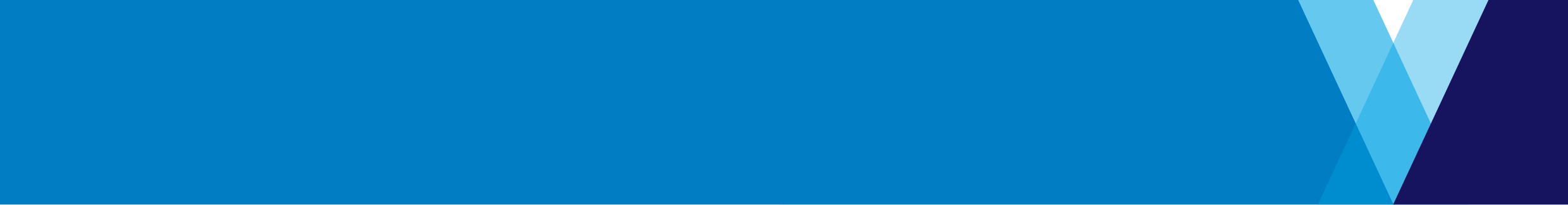 Meeting detailsMeeting detailsMeeting detailsMeeting detailsMeeting title:Community Advisory GroupNo:17Date:Wednesday 14 August 2019Time: 4.00pm to 5.00pmLocation:Westjustice, 8 Watton Street, Werribee VIC 3030 Westjustice, 8 Watton Street, Werribee VIC 3030 Westjustice, 8 Watton Street, Werribee VIC 3030 AttendeesAttendeesAttendeesAttendeesCommunity Advisory Group members: Barbara McLure (Deputy Chair and community member), Kim McAliney (Councillor, Wynhdam City Council), John Menegazzo (community member), Lisa Heinrichs (community member), Jason Price (Community Safety Building Authority),  James McCann (Director, Custodial Operations, Youth Justice), James McCann (Director, Custodial Operations, Youth Justice), Martin Allison (Victoria Police), Peter Maynard (Councillor, Wynhdam City Council)Other attendees: Samantha Morgan, (Project Lead) and Louise Baring, Communications Manager, DJCS.Community Advisory Group members: Barbara McLure (Deputy Chair and community member), Kim McAliney (Councillor, Wynhdam City Council), John Menegazzo (community member), Lisa Heinrichs (community member), Jason Price (Community Safety Building Authority),  James McCann (Director, Custodial Operations, Youth Justice), James McCann (Director, Custodial Operations, Youth Justice), Martin Allison (Victoria Police), Peter Maynard (Councillor, Wynhdam City Council)Other attendees: Samantha Morgan, (Project Lead) and Louise Baring, Communications Manager, DJCS.Community Advisory Group members: Barbara McLure (Deputy Chair and community member), Kim McAliney (Councillor, Wynhdam City Council), John Menegazzo (community member), Lisa Heinrichs (community member), Jason Price (Community Safety Building Authority),  James McCann (Director, Custodial Operations, Youth Justice), James McCann (Director, Custodial Operations, Youth Justice), Martin Allison (Victoria Police), Peter Maynard (Councillor, Wynhdam City Council)Other attendees: Samantha Morgan, (Project Lead) and Louise Baring, Communications Manager, DJCS.Community Advisory Group members: Barbara McLure (Deputy Chair and community member), Kim McAliney (Councillor, Wynhdam City Council), John Menegazzo (community member), Lisa Heinrichs (community member), Jason Price (Community Safety Building Authority),  James McCann (Director, Custodial Operations, Youth Justice), James McCann (Director, Custodial Operations, Youth Justice), Martin Allison (Victoria Police), Peter Maynard (Councillor, Wynhdam City Council)Other attendees: Samantha Morgan, (Project Lead) and Louise Baring, Communications Manager, DJCS.ApologiesApologiesApologiesApologiesJustin Giddings (Chair), Natalie Walker (Wyndham City Council), Les Sanderson (community member), Marisa Berton (community member) and Walter Villagonzalo (Councillor, Wynhdam City Council).Justin Giddings (Chair), Natalie Walker (Wyndham City Council), Les Sanderson (community member), Marisa Berton (community member) and Walter Villagonzalo (Councillor, Wynhdam City Council).Justin Giddings (Chair), Natalie Walker (Wyndham City Council), Les Sanderson (community member), Marisa Berton (community member) and Walter Villagonzalo (Councillor, Wynhdam City Council).Justin Giddings (Chair), Natalie Walker (Wyndham City Council), Les Sanderson (community member), Marisa Berton (community member) and Walter Villagonzalo (Councillor, Wynhdam City Council).Meeting overviewMeeting overviewMeeting overviewMeeting overviewCommunity feedback and community issuesIntersection works Department provided an overview on the feedback from Little River residents on the intersection works which commenced on 5 of July.It was noted that;Major works commenced on 8 Aug, increasing the activity on site To reduce the timing of the traffic light sequence, a sensor for the traffic lights has be implemented outside of construction hoursTwo additional temporary lights have been installed and an independent audit is taking place next week on the safety of the site re: lighting.Concerns over the integrity of the bridge on Little River Road Community Advisory Group (CAG) members raised concern on the safety and capacity of the bridge (across the princess freeway and onto Little River Road).Community have identified that;Historically the bridge has required repair and there is a concern that major construction trucks across the bridge would have a significant impact on its structure over timeThere is a drop (on both ends but more prominent going onto Little River Road (towards Little River)) that the community feel is dangerous, has the potential to increase with the use of heavy tonne construction trucks are using the bridge.The department will follow up with VicRoads on the scheduled maintenance of this bridge. Formal address of the facility The department informed CAG members that the process of establishing the formal address for the facility has commenced.As Little River is the formal suburb, the department agreed to seek advice on the creating a suburb of Cherry Creek with Department of Environment, Land, Water and Planning (DELWP) and report back to CAG. CAG were informed considerations would need to be made for emergency services in consideration for making a new suburb (for example mapping for fire services etc.).Members agreed the address should be changed if there are no emergency management barriers that would impact the process.The department to follow up the creation of a suburb and any implications with the DELWP to seek advice. Name of the access road- proposed The department sought advice from CAG members on the name of the access road as it will be registered as a private driveway and therefore appear on google maps (as opposed to having the address Little River Road). CAG members raised that the original old road that the access road is on is called ‘Belfridges 1 Track’ and they noted naming it this would pay homage to the history of Little River and history of that land.The department took on board this feedback and noted Aboriginal Traditional Owners will also need to be consulted. Community engagement opportunitiesCommunicationsThe group discussed proposed communications regarding the address of the facility (following an action item). There are a large proportion of Westleigh Gardens residents who believe the facility is located on Wests Road (near the Werribee Tip) as it has been incorrectly reported in the media (which has been rectified with the media outlet).The group agreed targeted communications to residents would help alleviate concerns and correct misinformation about the address. The department agreed to follow this up- starting with social media coverage to gauge if it fixes the problem.Noting that the department has proactively provided information more broadly in the community of the location including a fact sheet and drone video on the location.  Project update John Holland gave an update on the project via drone footage and presentation.Truck movementsA question was raised on the movements of trucks on site. John Holland informed the group there are about 22 trucks on site and movements are expected to remain the same in the coming months.Local Participation (VIPP)There was interest from community members on the managing contractor are engaging with the Wyndham area to ensure maximum amount of local jobs are secured as a part of the project.John Holland outlined the work they have done to secure local employment (following on from the industry event in October 2018).They gave an example of a small supplier that was able to partner with a larger one to work on the progress- via registering with the Industry Capability Network (ICN).Members were keen to ensure they can help promote local jobs can be secured as this was the major promise to local community members when announced.The department agreed to provide communications to CAG on how businesses can register for ICN to help raise awareness on how to bid on project opportunities and work packages.The department to provide communications to CAG on how businesses can register with ICN to help raise awareness on how to bid on project opportunities and work packages.Other business/questionsCFA Representative on CAG Discussion on the potential for a CFA representative to join the CAG. All group members were strongly supportive of this, noting that the wanted either Werribee or Little River representation on the group.The department confirmed it would progress the application progress. Next meeting- Monday 7 October- CAG were informed if any briefings/updates were required before October that the department would schedule an extraordinary meeting.Community feedback and community issuesIntersection works Department provided an overview on the feedback from Little River residents on the intersection works which commenced on 5 of July.It was noted that;Major works commenced on 8 Aug, increasing the activity on site To reduce the timing of the traffic light sequence, a sensor for the traffic lights has be implemented outside of construction hoursTwo additional temporary lights have been installed and an independent audit is taking place next week on the safety of the site re: lighting.Concerns over the integrity of the bridge on Little River Road Community Advisory Group (CAG) members raised concern on the safety and capacity of the bridge (across the princess freeway and onto Little River Road).Community have identified that;Historically the bridge has required repair and there is a concern that major construction trucks across the bridge would have a significant impact on its structure over timeThere is a drop (on both ends but more prominent going onto Little River Road (towards Little River)) that the community feel is dangerous, has the potential to increase with the use of heavy tonne construction trucks are using the bridge.The department will follow up with VicRoads on the scheduled maintenance of this bridge. Formal address of the facility The department informed CAG members that the process of establishing the formal address for the facility has commenced.As Little River is the formal suburb, the department agreed to seek advice on the creating a suburb of Cherry Creek with Department of Environment, Land, Water and Planning (DELWP) and report back to CAG. CAG were informed considerations would need to be made for emergency services in consideration for making a new suburb (for example mapping for fire services etc.).Members agreed the address should be changed if there are no emergency management barriers that would impact the process.The department to follow up the creation of a suburb and any implications with the DELWP to seek advice. Name of the access road- proposed The department sought advice from CAG members on the name of the access road as it will be registered as a private driveway and therefore appear on google maps (as opposed to having the address Little River Road). CAG members raised that the original old road that the access road is on is called ‘Belfridges 1 Track’ and they noted naming it this would pay homage to the history of Little River and history of that land.The department took on board this feedback and noted Aboriginal Traditional Owners will also need to be consulted. Community engagement opportunitiesCommunicationsThe group discussed proposed communications regarding the address of the facility (following an action item). There are a large proportion of Westleigh Gardens residents who believe the facility is located on Wests Road (near the Werribee Tip) as it has been incorrectly reported in the media (which has been rectified with the media outlet).The group agreed targeted communications to residents would help alleviate concerns and correct misinformation about the address. The department agreed to follow this up- starting with social media coverage to gauge if it fixes the problem.Noting that the department has proactively provided information more broadly in the community of the location including a fact sheet and drone video on the location.  Project update John Holland gave an update on the project via drone footage and presentation.Truck movementsA question was raised on the movements of trucks on site. John Holland informed the group there are about 22 trucks on site and movements are expected to remain the same in the coming months.Local Participation (VIPP)There was interest from community members on the managing contractor are engaging with the Wyndham area to ensure maximum amount of local jobs are secured as a part of the project.John Holland outlined the work they have done to secure local employment (following on from the industry event in October 2018).They gave an example of a small supplier that was able to partner with a larger one to work on the progress- via registering with the Industry Capability Network (ICN).Members were keen to ensure they can help promote local jobs can be secured as this was the major promise to local community members when announced.The department agreed to provide communications to CAG on how businesses can register for ICN to help raise awareness on how to bid on project opportunities and work packages.The department to provide communications to CAG on how businesses can register with ICN to help raise awareness on how to bid on project opportunities and work packages.Other business/questionsCFA Representative on CAG Discussion on the potential for a CFA representative to join the CAG. All group members were strongly supportive of this, noting that the wanted either Werribee or Little River representation on the group.The department confirmed it would progress the application progress. Next meeting- Monday 7 October- CAG were informed if any briefings/updates were required before October that the department would schedule an extraordinary meeting.Community feedback and community issuesIntersection works Department provided an overview on the feedback from Little River residents on the intersection works which commenced on 5 of July.It was noted that;Major works commenced on 8 Aug, increasing the activity on site To reduce the timing of the traffic light sequence, a sensor for the traffic lights has be implemented outside of construction hoursTwo additional temporary lights have been installed and an independent audit is taking place next week on the safety of the site re: lighting.Concerns over the integrity of the bridge on Little River Road Community Advisory Group (CAG) members raised concern on the safety and capacity of the bridge (across the princess freeway and onto Little River Road).Community have identified that;Historically the bridge has required repair and there is a concern that major construction trucks across the bridge would have a significant impact on its structure over timeThere is a drop (on both ends but more prominent going onto Little River Road (towards Little River)) that the community feel is dangerous, has the potential to increase with the use of heavy tonne construction trucks are using the bridge.The department will follow up with VicRoads on the scheduled maintenance of this bridge. Formal address of the facility The department informed CAG members that the process of establishing the formal address for the facility has commenced.As Little River is the formal suburb, the department agreed to seek advice on the creating a suburb of Cherry Creek with Department of Environment, Land, Water and Planning (DELWP) and report back to CAG. CAG were informed considerations would need to be made for emergency services in consideration for making a new suburb (for example mapping for fire services etc.).Members agreed the address should be changed if there are no emergency management barriers that would impact the process.The department to follow up the creation of a suburb and any implications with the DELWP to seek advice. Name of the access road- proposed The department sought advice from CAG members on the name of the access road as it will be registered as a private driveway and therefore appear on google maps (as opposed to having the address Little River Road). CAG members raised that the original old road that the access road is on is called ‘Belfridges 1 Track’ and they noted naming it this would pay homage to the history of Little River and history of that land.The department took on board this feedback and noted Aboriginal Traditional Owners will also need to be consulted. Community engagement opportunitiesCommunicationsThe group discussed proposed communications regarding the address of the facility (following an action item). There are a large proportion of Westleigh Gardens residents who believe the facility is located on Wests Road (near the Werribee Tip) as it has been incorrectly reported in the media (which has been rectified with the media outlet).The group agreed targeted communications to residents would help alleviate concerns and correct misinformation about the address. The department agreed to follow this up- starting with social media coverage to gauge if it fixes the problem.Noting that the department has proactively provided information more broadly in the community of the location including a fact sheet and drone video on the location.  Project update John Holland gave an update on the project via drone footage and presentation.Truck movementsA question was raised on the movements of trucks on site. John Holland informed the group there are about 22 trucks on site and movements are expected to remain the same in the coming months.Local Participation (VIPP)There was interest from community members on the managing contractor are engaging with the Wyndham area to ensure maximum amount of local jobs are secured as a part of the project.John Holland outlined the work they have done to secure local employment (following on from the industry event in October 2018).They gave an example of a small supplier that was able to partner with a larger one to work on the progress- via registering with the Industry Capability Network (ICN).Members were keen to ensure they can help promote local jobs can be secured as this was the major promise to local community members when announced.The department agreed to provide communications to CAG on how businesses can register for ICN to help raise awareness on how to bid on project opportunities and work packages.The department to provide communications to CAG on how businesses can register with ICN to help raise awareness on how to bid on project opportunities and work packages.Other business/questionsCFA Representative on CAG Discussion on the potential for a CFA representative to join the CAG. All group members were strongly supportive of this, noting that the wanted either Werribee or Little River representation on the group.The department confirmed it would progress the application progress. Next meeting- Monday 7 October- CAG were informed if any briefings/updates were required before October that the department would schedule an extraordinary meeting.Community feedback and community issuesIntersection works Department provided an overview on the feedback from Little River residents on the intersection works which commenced on 5 of July.It was noted that;Major works commenced on 8 Aug, increasing the activity on site To reduce the timing of the traffic light sequence, a sensor for the traffic lights has be implemented outside of construction hoursTwo additional temporary lights have been installed and an independent audit is taking place next week on the safety of the site re: lighting.Concerns over the integrity of the bridge on Little River Road Community Advisory Group (CAG) members raised concern on the safety and capacity of the bridge (across the princess freeway and onto Little River Road).Community have identified that;Historically the bridge has required repair and there is a concern that major construction trucks across the bridge would have a significant impact on its structure over timeThere is a drop (on both ends but more prominent going onto Little River Road (towards Little River)) that the community feel is dangerous, has the potential to increase with the use of heavy tonne construction trucks are using the bridge.The department will follow up with VicRoads on the scheduled maintenance of this bridge. Formal address of the facility The department informed CAG members that the process of establishing the formal address for the facility has commenced.As Little River is the formal suburb, the department agreed to seek advice on the creating a suburb of Cherry Creek with Department of Environment, Land, Water and Planning (DELWP) and report back to CAG. CAG were informed considerations would need to be made for emergency services in consideration for making a new suburb (for example mapping for fire services etc.).Members agreed the address should be changed if there are no emergency management barriers that would impact the process.The department to follow up the creation of a suburb and any implications with the DELWP to seek advice. Name of the access road- proposed The department sought advice from CAG members on the name of the access road as it will be registered as a private driveway and therefore appear on google maps (as opposed to having the address Little River Road). CAG members raised that the original old road that the access road is on is called ‘Belfridges 1 Track’ and they noted naming it this would pay homage to the history of Little River and history of that land.The department took on board this feedback and noted Aboriginal Traditional Owners will also need to be consulted. Community engagement opportunitiesCommunicationsThe group discussed proposed communications regarding the address of the facility (following an action item). There are a large proportion of Westleigh Gardens residents who believe the facility is located on Wests Road (near the Werribee Tip) as it has been incorrectly reported in the media (which has been rectified with the media outlet).The group agreed targeted communications to residents would help alleviate concerns and correct misinformation about the address. The department agreed to follow this up- starting with social media coverage to gauge if it fixes the problem.Noting that the department has proactively provided information more broadly in the community of the location including a fact sheet and drone video on the location.  Project update John Holland gave an update on the project via drone footage and presentation.Truck movementsA question was raised on the movements of trucks on site. John Holland informed the group there are about 22 trucks on site and movements are expected to remain the same in the coming months.Local Participation (VIPP)There was interest from community members on the managing contractor are engaging with the Wyndham area to ensure maximum amount of local jobs are secured as a part of the project.John Holland outlined the work they have done to secure local employment (following on from the industry event in October 2018).They gave an example of a small supplier that was able to partner with a larger one to work on the progress- via registering with the Industry Capability Network (ICN).Members were keen to ensure they can help promote local jobs can be secured as this was the major promise to local community members when announced.The department agreed to provide communications to CAG on how businesses can register for ICN to help raise awareness on how to bid on project opportunities and work packages.The department to provide communications to CAG on how businesses can register with ICN to help raise awareness on how to bid on project opportunities and work packages.Other business/questionsCFA Representative on CAG Discussion on the potential for a CFA representative to join the CAG. All group members were strongly supportive of this, noting that the wanted either Werribee or Little River representation on the group.The department confirmed it would progress the application progress. Next meeting- Monday 7 October- CAG were informed if any briefings/updates were required before October that the department would schedule an extraordinary meeting.